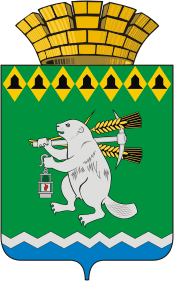 Дума Артемовского городского округаVII созыв3 заседание   РЕШЕНИЕот 25 ноября  2021 года                                   			                   № 33Об утверждении Правил  депутатской этики депутатов  Думы Артемовского городского округа Во исполнение решения Думы Артемовского городского округа от 30.05.2019 № 552 «О рассмотрении предложения Артемовской городской прокуратуры в порядке  статьи 9 Федерального закона от 17 января 1992 года № 2202-1 «О прокуратуре Российской Федерации», руководствуясь статьей 15 регламента Думы Артемовского городского округа, утвержденного решением Думы Артемовского городского округа от 13.10.2016 № 11, Дума Артемовского городского округа РЕШИЛА:         1. Утвердить Правила депутатской этики  депутатов Думы Артемовского городского округа (Приложение).         2. Настоящее решение опубликовать в газете «Артемовский рабочий» и разместить на официальном сайте Думы Артемовского городского округа в информационно-телекоммуникационной сети «Интернет».  3. Контроль  за исполнением настоящего решения возложить на постоянную комиссию по вопросам местного самоуправления, нормотворчеству и регламенту (Упорова Е.Ю.).Приложение.УТВЕРЖДЕНОрешением ДумыАртемовского городского округаот 25 ноября 2021 года  № 33Правила депутатской этики депутатов Думы Артемовского городского округаНастоящие Правила депутатской этики закрепляют основанные на общепризнанных принципах морали и нравственности нормы поведения депутатов Думы Артемовского городского округа (далее – депутаты) при осуществлении депутатской деятельности, устанавливают меры воздействия в случае несоблюдения депутатами настоящих Правил депутатской этики.Деятельность депутата осуществляется на основе следующих принципов:сочетание в своей деятельности интересов Артемовского городского округа и избирателей;следование моральным критериям, отражающим идеалы добра, справедливости, честности, порядочности и гуманизма;последовательное формирование высокой правовой культуры в обществе на основе личного примера, уважения и соблюдения нравственных норм, культуры и деловых взаимоотношений;уважение достоинства других депутатов, должностных лиц и граждан, с которыми депутат взаимодействует при осуществлении депутатской деятельности.Депутат воздерживается от действий, заявлений и поступков, способных скомпрометировать его, Думу Артемовского городского округа и представляемых им избирателей.Депутат содействует созданию в Думе Артемовского городского округа сферы доброжелательности и делового сотрудничества.Депутат не в праве использовать свой статус для деятельности, не связанной с осуществлением депутатских полномочий.Не допускается разглашение депутатом сведений, которые стали ему известны в связи с осуществлением депутатской деятельности, если эти сведения составляют служебную, коммерческую, личную или иную, охраняемую законом тайну, за исключением случаев, установленных федеральным законодательством.Депутат при осуществлении депутатской деятельности не вправе использовать в своей речи грубые, оскорбительные выражения и совершать действия, наносящие ущерб чести, достоинству и деловой репутации депутатов, должностных лиц и граждан, а также наносящие ущерб деловой репутации юридических лиц, допускать необоснованные обвинения в чей-либо адрес, призывать к незаконным действиям.Депутат проявляет терпимость и уважение к чужому мнению, не допускает неуважительного отношения к другим депутатам, должностным лицам и гражданам.Депутат не вправе навязывать свою позицию посредством угроз, ультиматумов и иных подобных методов.Депутат, участвуя в заседаниях Думы Артемовского городского округа, заседаниях постоянных комиссий, рабочих группах обязан соблюдать Регламент Думы Артемовского городского округа и дисциплину в зале заседаний.Не допускаются индивидуальные и коллективные действия по прекращению заседания, кроме случаев, предусмотренных Регламентом Думы Артемовского городского округа.Депутаты обращаются друг к другу и ко всем лицам, присутствующим на заседаниях Думы Артемовского городского округа, постоянных комиссий, рабочих группах, официально.Депутат, выступая перед избирателями в средствах массовой информации, во время проведения собраний, митингов, шествий, демонстраций и пикетирований, делая публичные заявления, комментируя деятельность органов государственной власти, органов местного самоуправления, организаций, общественных объединений, должностных лиц, использует только достоверные факты.  Депутат, не имеющий соответствующих полномочий, не вправе представлять Думу Артемовского городского округа и делать от ее имени официальные заявления.Депутат вправе высказывать собственное мнение по какому-либо вопросу специально оговорив, что это его личное мнение.Правила депутатской этики также распространяются на выступления и публикации депутатов Думы в социальных сетях, общественно-политических и иных ресурсах в информационно-телекоммуникационной сети «Интернет».При проведении личного приема граждан депутату следует проявлять корректность по отношению к гражданам и внимание к их проблемам.За нарушение депутатом настоящих Правил депутатской этики Дума Артемовского городского округа вправе принять решение о применении в отношении него следующих мер воздействия:указать депутату на недопустимость нарушения настоящих Правил депутатской этики;предложить депутату принести публичное извинение.Ответственность за нарушение депутатами настоящих Правил депутатской этики на заседаниях Думы Артемовского городского округа устанавливается Регламентом Думы Артемовского городского округа. Председатель Думы Артемовского городского округа                                           В.С.АрсеновГлава Артемовского городского округа                                                           К.М. Трофимов